ИЗЈАВА ИГРАЧА / ИГРАЧИЦЕИзјављујем да сам својом вољом изабрао/ла клуб којем приступам и дајем пристанак да се моји лични подаци дати у овој Приступници обрађују у КСРС и буду доступни на интернет страници КСРС.  Упознат/та сам са нормативним актима клуба, КСРС и Правилима FIBA и обавезујем се да ћу поштовати и спроводити све обавезе које произилазе из тих аката. Изјављујем да немам важећи уговор ни са једним клубом, страним или клубом чланом Kошаркашког савеза Републике Српске, на основу којег би могао бити оспорен мој прелазак у клуб за који потписујем ову Приступницу.Сви неспоразуми који настану из овог односа и поводом њега рјешаваће се на пријатељски начин. У случају спорова који настану у вези са овом Приступницом и поводом ње, стране потписнице искључују могућност вођења судског спора и уговарају надлежност органа КСРС и Арбитражне комисије КСРС, која ће дефинитивно решити спор.        Потпис клуба:					                    Потпис играча / играчице:_______________________	     		                       _____________________________________		                                          (M.П.)	                    _______________________                                                                Потписи родитеља за играче млађе од 18 год.                      Датум:	__________________________________________	                                                                                                2.    __________________________________________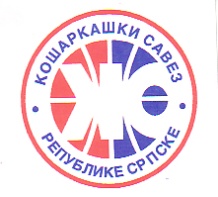                                                                                 Образац РП-01Кошаракашки савез Републике СрпскеП Р И С Т У П Н И Ц АФотографијаКлуб – У који играч прелазиЕвиденциони број клубаИме и презиме играчаИме једног родитељаДатум и место рођењаЈМБГ играча / играчицеЕвиденциони број играча/играчицеАгент играча – Број FIBA лиценцеКлуб последње регистрације - земљаПоследња сезона за претходни клубНаступ за репрезентацију  ДА / НЕАко ДА, Репрезентација које земљеАко ДА, Репрезентација које земљеАко ДА, Репрезентација које земљеАко ДА, Репрезентација које земљеАко ДА, Репрезентација које земљеАко ДА, Репрезентација које земљеАко ДА, Репрезентација које земљеАко ДА, Репрезентација које земљеАко ДА, Репрезентација које земљеАко ДА, Репрезентација које земљеАко ДА, Репрезентација које земљеАко ДА, Репрезентација које земљеАко ДА, Репрезентација које земљеАко ДА, Репрезентација које земљеАко ДА, Репрезентација које земљеАко ДА, Репрезентација које земљеАко ДА, Репрезентација које земљеАко ДА, Репрезентација које земљеАко ДА, Репрезентација које земљеАко ДА, Репрезентација које земљеАко ДА, Репрезентација које земљеАко ДА, Репрезентација које земљеАко ДА, Репрезентација које земљеАко ДА, Репрезентација које земљеАко ДА, Репрезентација које земљеАко ДА, Репрезентација које земљеАко ДА, Репрезентација које земљеАко ДА, Репрезентација које земљеСАМО ЗА ИГРАЧЕ БЕЗ УГОВОРАПечатом и потисом овлашћеног лица клуба члана КСРС из кога играч одлази потврђује се да је обештећење регулисано.Oвлашћено лицеOвлашћено лицеOвлашћено лицеOвлашћено лицеOвлашћено лицеOвлашћено лицеOвлашћено лицеOвлашћено лицеOвлашћено лицеOвлашћено лицеOвлашћено лицеOвлашћено лицеOвлашћено лицеOвлашћено лицеOвлашћено лицеOвлашћено лицеOвлашћено лице(М.П.)(М.П.)(М.П.)(М.П.)(М.П.)(М.П.)(М.П.)(М.П.)(М.П.)(М.П.)(М.П.)САМО ЗА ИГРАЧЕ БЕЗ УГОВОРАПечатом и потисом овлашћеног лица клуба члана КСРС из кога играч одлази потврђује се да је обештећење регулисано.ПотписПотписПотписПотписПотписПотписПотписПотписПотписПотписПотписПотписПотписПотписПотписПотписПотпис(М.П.)(М.П.)(М.П.)(М.П.)(М.П.)(М.П.)(М.П.)(М.П.)(М.П.)(М.П.)(М.П.)САМО ЗА ИГРАЧЕ БЕЗ УГОВОРАПечатом и потисом овлашћеног лица клуба члана КСРС из кога играч одлази потврђује се да је обештећење регулисано.ДатумДатумДатумДатумДатумДатумДатумДатумДатумДатумДатумДатумДатумДатумДатумДатумДатум(М.П.)(М.П.)(М.П.)(М.П.)(М.П.)(М.П.)(М.П.)(М.П.)(М.П.)(М.П.)(М.П.)